Prof. Tiger Bihu WU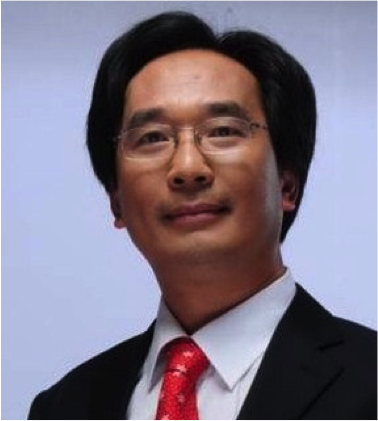 Professor & Director, The International Center for Recreation and Tourism Research, Peking UniversityAs a fellow of the International Academy for the Study of Tourism, Prof. Bihu Wu (Tiger WU) is one of the most known and active scholar in the field of tourism development and planning in China. He is a Professor at Peking University that he joined since 1997 and where he is conducting specialized researches in the area of tourism development, planning and management and where he teaches Urban and Regional Tourism Planning, City Tourism and Recreation Planning, for both post graduate and undergraduate students at College of Urban and Environmental Science, Peking University.He is the founding member and the Director of the International Center for Recreation and Tourism Research (iCRTR) at Peking University. He was also the founding member of the Department of Tourism Management at East China Normal University in Shanghai, where he studied and worked for 17 years. He was Visiting Professor at Purdue University (USA) in 2000 and 2005, Hong Kong Polytechnic University in 2009. Dr. Wu acts also as consultant in regional tourism planning and research, domestic tourist market studies, resort and historical site planning and design and management. Most recently he has conducted training programs and provided tourism planning and development advice in many provinces and municipalities in China.He has served the Project Leader for tourism master plans for many most famous international destination cities in China including Beijing, Hangzhou, Xi’an, Chengdu, Zhengzhou, Ji’nan, Wenzhou, Xianyang, Dunhuang, Yan’an, Jinggangshan, and others.  He has played the role of a tourism planning consultant for international organizations including the UN World Tourism Organization (UNWTO) and the World Bank. He served as the Chinese team leader for ‘China Best Touristic Cities: Standard and Regulations Formation Committee’ for the China National Tourism Administration (CNTA). He is the Secretary-General (founding chair) of the International Tourism Studies Association (ITSA); a Committee Member for China National Tourism Standardization Committee; Chairman of the China Regional Tourism Development Research Association; and Vice President for Beijing Tourism Association. He is the co-founding editors of International Journal of Tourism Cities, and editor of Tourism Planning and Design (Lvyou Guihua Yu Sheji in Chinese), while he is also member in the Editorial Boards of more than 10 major international tourism research journals.He has been awarded four National Nature Science projects, published more than 300 papers/articles, written and compiled more than 30 academic books (as sole author and co-author), and translated more than nine international tourism related academic books/journals. His current book, ‘Tourism Planning Principles’ has received excellent feedback from academicians and general public in China and abroad.